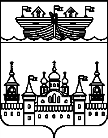 АДМИНИСТРАЦИЯ Р.П. ВОСКРЕСЕНСКОЕВОСКРЕСЕНСКОГО МУНИЦИПАЛЬНОГО РАЙОНАНИЖЕГОРОДСКОЙ ОБЛАСТИПОСТАНОВЛЕНИЕ06 февраля  2017 года 									 № 23О внесении изменений в постановление администрации р.п.Воскресенское от 07.10.2016 г. № 165 «Об утверждении Порядка организации ярмарок и продажи товаров  (выполнения работ, оказания услуг) на них»В соответствии с с Федеральным законом от 28 декабря 2009 года N 381-ФЗ "Об основах государственного регулирования торговой деятельности в Российской Федерации" и Законом Нижегородской области от 11 мая 2010 года N 70-З "О торговой деятельности в Нижегородской области",  постановлением Правительства Нижегородской области от 26 августа 2015 года № 536 «О внесении изменений в Порядок организации ярмарок и продажи товаров (выполнения работ, оказания услуг) на них, утвержденный постановлением Правительства Нижегородской области от 10 августа 2010 года № 482», администрация р.п. Воскресенское  ПОСТАНОВЛЯЕТ:1. Внести  следующие изменения в постановление администрации р.п.Воскресенское от 07.10.2016 г. № 165 «Об утверждении Порядка организации ярмарок и продажи товаров  (выполнения работ, оказания услуг) на них»:1.1. Дополнить Порядок организации ярмарок и продажи товаров (выполнения работ, оказания услуг) на них  пунктом 10 следующего содержания:«10.Размер платы за предоставление торговых мест , оказание услуг, связанных с обеспечением работы ярмарки, установить из расчета за одно торговое место за один день:-предоставление торгового места площадью от 2 до 6 кв.м. или торговля с автомашин марки «Газель» или аналогичных транспортных средств в палатках, киосках, тонарах и другой мелкорозничной сети – 200 рублей;- предоставление торгового места площадью освыше  6 кв.м. или торговля с грузовых автомашин марки «ГАЗ», «КАМАЗ», «МАЗ» или аналогичных транспортных средств в палатках, киосках, тонарах и другой мелкорозничной сети – 400 рублей;-предоставление торгового места площадью  от 1 до 2 кв.м. гражданам, осуществляющим торговлю со столов и лотков – 100 рублей;- предоставление торгового места площадью  до 1  кв.м. гражданам, осуществляющим торговлю с рук  и лотков – 15 рублей.Освободить от платы за предоставление торгового места площадью  до 1  кв.м.  пенсионеров и инвалидов, реализующих продукцию собственного производства.»4. Обнародовать настоящее постановление на информационном стенде в здании администрации р.п. Воскресенское и разместить на официальном сайте администрации Воскресенского муниципального района.5. Настоящее постановление вступает в силу со дня обнародования.6. Контроль за исполнением настоящего постановленияоставляю за собой.Глава администрации р.п. Воскресенское 					                   А.В.Гурылев